Спорт для пожилых людей.После 50 лет у пожилых людей значительно повышается риск остеопороза и переломов. В связи с этим, для них особенно актуальным становится вопрос занятий спортом. Одним из наиболее эффективных видов спорта, укрепляющих кости и способствующих поддержанию формы для пожилых людей является велосипед. Пожилым людям также часто бывает необходимо приобрести велосипед, который можно будет использовать в качестве транспортного средства для перевозки внуков, садовых принадлежностей, покупок из магазина. Грузовой трёхколёсный велосипед будет лучшим решением для этой категории.  Из-за прочной и устойчивой конструкции, велосипед способен перевозить от 25 до 100 кг. Универсальный крепёж позволяет прикрепить различные ёмкоcти для перевозки. Также из-за большей устойчивости пожилым людям будет легче справляться с равновесием. Заказать эту и другие модели Вы можете на сайте www. Veloolymp.com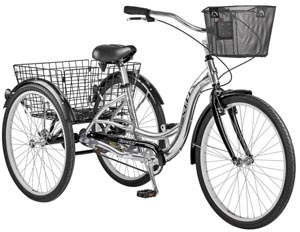 